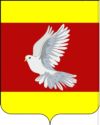 АДМИНИСТРАЦИЯ ГУЛЬКЕВИЧСКОГО ГОРОДСКОГО ПОСЕЛЕНИЯГУЛЬКЕВИЧСКОГО РАЙОНАПОСТАНОВЛЕНИЕот 29.10.2021                                                               № 630город ГулькевичиОб утверждении муниципальной программы Гулькевичского городского поселения Гулькевичского района «Социальная поддержка граждан»В соответствии со статьей 179 Бюджетного кодекса Российской Федерации, руководствуясь уставом Гулькевичского городского поселения Гулькевичского района, п о с т а н о в л я ю:1. Утвердить муниципальную программу Гулькевичского городского поселения Гулькевичского района «Социальная поддержка граждан», согласно приложению  к настоящему постановлению.2.	Признать утратившими силу следующие постановления администрации Гулькевичского городского поселения Гулькевичского района: от 1 ноября  2016 года № 588 «Об утверждении муниципальной программы Гулькевичского городского поселения Гулькевичского района «Социальная поддержка граждан»;от 14 сентября 2017 года № 513 «О внесении изменения в постановление администрации Гулькевичского городского поселения Гулькевичского района от 1 ноября  2016 года № 588 «Об утверждении муниципальной программы Гулькевичского городского поселения Гулькевичского района «Социальная поддержка граждан»;от 25 октября 2017 года № 564 «О внесении изменения в постановление администрации Гулькевичского городского поселения Гулькевичского района от 1 ноября  2016 года № 588 «Об утверждении муниципальной программы Гулькевичского городского поселения Гулькевичского района «Социальная поддержка граждан»;от 21 ноября 2017 года № 618 «О внесении изменения в постановление администрации Гулькевичского городского поселения Гулькевичского района от 1 ноября  2016 года № 588 «Об утверждении муниципальной программы Гулькевичского городского поселения Гулькевичского района «Социальная поддержка граждан»;от 29 декабря 2017 года № 695 «О внесении изменения в постановление администрации Гулькевичского городского поселения Гулькевичского района от 1 ноября  2016 года № 588 «Об утверждении муниципальной программы Гулькевичского городского поселения Гулькевичского района «Социальная поддержка граждан»;от 21 июня 2018 года № 246 «О внесении изменения в постановление администрации Гулькевичского городского поселения Гулькевичского района от 1 ноября  2016 года № 588 «Об утверждении муниципальной программы Гулькевичского городского поселения Гулькевичского района «Социальная поддержка граждан»;от 22 октября 2018 года № 437 «О внесении изменения в постановление администрации Гулькевичского городского поселения Гулькевичского района от 1 ноября  2016 года № 588 «Об утверждении муниципальной программы Гулькевичского городского поселения Гулькевичского района «Социальная поддержка граждан»;от 19 декабря 2018 года № 521 «О внесении изменения в постановление администрации Гулькевичского городского поселения Гулькевичского района от 1 ноября  2016 года № 588 «Об утверждении муниципальной программы Гулькевичского городского поселения Гулькевичского района «Социальная поддержка граждан»;от 14 октября 2019 года № 424 «О внесении изменения в постановление администрации Гулькевичского городского поселения Гулькевичского района от 1 ноября  2016 года № 588 «Об утверждении муниципальной программы Гулькевичского городского поселения Гулькевичского района «Социальная поддержка граждан»;от 18 ноября 2019 года № 506 «О внесении изменения в постановление администрации Гулькевичского городского поселения Гулькевичского района от 1 ноября  2016 года № 588 «Об утверждении муниципальной программы Гулькевичского городского поселения Гулькевичского района «Социальная поддержка граждан»;от 17 декабря 2019 года № 548 «О внесении изменения в постановление администрации Гулькевичского городского поселения Гулькевичского района от 1 ноября  2016 года № 588 «Об утверждении муниципальной программы Гулькевичского городского поселения Гулькевичского района «Социальная поддержка граждан»;от 29 июля 2020 года № 285 «О внесении изменения в постановление администрации Гулькевичского городского поселения Гулькевичского района от 1 ноября  2016 года № 588 «Об утверждении муниципальной программы Гулькевичского городского поселения Гулькевичского района «Социальная поддержка граждан»;от 14 октября 2020 года № 406 «О внесении изменения в постановление администрации Гулькевичского городского поселения Гулькевичского района от 1 ноября  2016 года № 588 «Об утверждении муниципальной программы Гулькевичского городского поселения Гулькевичского района «Социальная поддержка граждан»;от 27 января 2021 года № 41 «О внесении изменения в постановление администрации Гулькевичского городского поселения Гулькевичского района от 1 ноября  2016 года № 588 «Об утверждении муниципальной программы Гулькевичского городского поселения Гулькевичского района «Социальная поддержка граждан»;от 4 августа 2021 года № 467 «О внесении изменения в постановление администрации Гулькевичского городского поселения Гулькевичского района от 1 ноября  2016 года № 588 «Об утверждении муниципальной программы Гулькевичского городского поселения Гулькевичского района «Социальная поддержка граждан».3. Контроль за выполнением настоящего постановления оставляю за собой.4. Постановление вступает в силу со дня его подписания, кроме пункта               2 настоящего постановления, вступающего в силу с 1 января 2022 года.Исполняющий обязанностиглавы Гулькевичского городского поселенияГулькевичского района                                                                           А.Г. ВересовМУНИЦИПАЛЬНАЯ ПРОГРАММАГулькевичского городского поселения Гулькевичского района «Социальная поддержка граждан»ПАСПОРТмуниципальной программы Гулькевичского городского поселения Гулькевичского района «Социальная поддержка граждан»1. Характеристика текущего состояния и основные проблемы в соответствующей сфере реализации муниципальной программыВ основе муниципальной программы Гулькевичского городского поселения Гулькевичского района «Социальная поддержка граждан» (далее – муниципальная программа) - решение проблемы укрепления российской демократии, развитие институтов гражданского общества, защита              законных прав и интересов социально ориентированных некоммерческих организаций.На сегодняшний день уже накоплен немалый опыт по формированию механизма взаимодействия органов местного самоуправления Гулькевичского городского поселения Гулькевичского района (далее – органы местного самоуправления) и социально ориентированных некоммерческих организаций на территории поселения. В настоящее время созданы и работают институты, обеспечивающие взаимодействие гражданского общества и государства в решении важных для страны проблем. Организации гражданского общества вносят ощутимый вклад в повышение качества решений, принимаемых органами местного самоуправления, и осуществление контроля за их реализацией посредством проведения различных экспертиз, консультаций, общественных слушаний.Социально ориентированные некоммерческие организации имеют огромное влияние, поскольку объединяют самую активную и образованную часть населения. Они способны не только профессионально участвовать в решении поселенческих проблем, оказывать качественные социальные услуги населению, обеспечивать обратную связь с органами местного самоуправления, но и выражать интересы граждан, организовывать их на самостоятельное решение проблем. Данными организациями ведется активная работа по защите законных прав различных категорий граждан.Необходимость решения вопросов по оказанию отдельным категориям граждан социальной поддержки программным методом обусловлена:увеличением указанного контингента лиц;расширением масштабов предоставления в денежной форме мер социальной поддержки отдельным категориям граждан.По состоянию на 1 октября  2021 года в поселении осуществляют свою деятельность 22 общественные первичные ветеранские организации, численность членов которых – 9389  человек.Разработка и утверждение муниципальной программы, выделение на ее реализацию необходимых средств и выполнение мероприятий муниципальной программы позволит создать  условия для деятельности в системе гражданского общества социально ориентированных некоммерческих организаций, максимально использовать их потенциал для эффективного решения социальных проблем поселения.В период с 2006 года по 2021 год звания «Почетный гражданин города Гулькевичи» удостоены 8 жителей города Гулькевичи.Основаниями для присвоения звания «Почетный гражданин города Гулькевичи» являются:проявление мужества и героизма во благо России, Краснодарского края  города Гулькевичи;авторитет лица среди жителей города Гулькевичи, обретенный в процессе длительной общественной, культурной, научной, политической, хозяйственной, а также иной деятельности, повлекшей за собой  выдающиеся результаты для города Гулькевичи, Краснодарского края и Российской Федерации;долговременная и широкая известность среди жителей города Гулькевичи в связи с деятельностью, направленной на пользу города и обеспечение его благополучия.Принятие настоящей муниципальной программы обусловлено необходимостью формирования в поселении системы социальной поддержки граждан, удостоенных звания «Почетный гражданин города Гулькевичи».2. Цели, задачи и целевые показатели, сроки и этапы реализации  муниципальной программыОсновными целями муниципальной программы являются:увеличение объема и повышение качества социальных услуг, оказываемых гражданам, посредством обеспечения условий для эффективной деятельности и развития социально ориентированных некоммерческих организаций;	осуществление денежных выплат отдельным категориям граждан.Для достижения этих целей предусматривается решение следующих задач:муниципальная поддержка общественно - полезных программ социально ориентированных некоммерческих организаций, направленных на развитие общественных инициатив по решению социальных проблем в поселении;	осуществление  денежных выплат отдельным категориям граждан;	осуществление ежегодных выплат гражданам, удостоенным звания «Почетный гражданин города Гулькевичи»;	осуществления ежегодных выплат гражданам, награжденным Почетной грамотой Гулькевичского городского поселения Гулькевичского района;	оказание мер социальной поддержки физическим лицам, проживающим на территории Гулькевичского городского поселения Гулькевичского района, оказавшимся в трудной жизненной ситуации, пострадавшим при пожарах.	Реализация мероприятий муниципальной программы рассчитана на период с 2022 года по 2027 год включительно.Целевые показатели муниципальной программыКритериями выполнения настоящей муниципальной  программы являются показатели, приведенные в таблице.Таблица № 1Перечень  основных мероприятий муниципальной программыОсновные      мероприятия    муниципальной     программы изложены в приложении к настоящей программе.4. Обоснование ресурсного обеспечения муниципальной программыОбщий планируемый объем ресурсного обеспечения программы на 2022-2027 годы за счет средств бюджета поселения составляет 5733,6 тыс. рублей.	Таблица №2Общий планируемый объем финансирования муниципальной программы будет уточняться в зависимости от принятых на местном  уровне  решений об объемах выделяемых средств.Методика оценки эффективности реализации муниципальной программыОценка эффективности реализации муниципальной  программы проводится координатором программы ежегодно до 1 апреля года, следующего за отчетным.Методика оценки эффективности реализации муниципальной программы учитывает необходимость проведения оценок:степени достижения целей и решения задач муниципальной программы и входящих в нее основных мероприятий;степени соответствия запланированному уровню затрат и эффективности использования средств местного бюджета;степени реализации основных мероприятий (достижения ожидаемых непосредственных результатов их реализации).Методика оценки эффективности реализации муниципальной программыпредусматривает возможность проведения оценки ее эффективности в течение реализации муниципальной программы не реже чем один раз в год.По результатам указанной оценки администрацией поселения может быть принято решение о необходимости прекращения или об изменении, начиная с очередного финансового года, ранее утвержденной муниципальной программы, в том числе необходимости изменения объема бюджетных ассигнований на финансовое обеспечение реализации муниципальной программы.6. Механизм реализации муниципальной программы и контроль за ее выполнениемКонтроль за ходом реализации муниципальной программы осуществляет  организационно-кадровое управление администрации Гулькевичского городского поселения Гулькевичского  района.Текущее управление муниципальной программой осуществляет координатор программы – специалист организационно-кадрового управления администрации Гулькевичского городского поселения Гулькевичского  района, который:несет ответственность за реализацию муниципальной программы и эффективное использование бюджетных средств, выделенных на ее реализацию;с учетом выделяемых на реализацию муниципальной программы финансовых средств ежегодно в установленном порядке принимает меры по уточнению целевых показателей и затрат по программным мероприятиям, механизму реализации муниципальной программы, составу исполнителей;разрабатывает в пределах своих полномочий правовые акты, необходимые для выполнения муниципальной программы;разрабатывает перечень целевых индикаторов и показателей для мониторинга реализации программных мероприятий и осуществляет ведение ежеквартальной отчетности по реализации муниципальной программы;организует размещение в сети «Интернет» текста муниципальной программы, а также информации о ходе и результатах реализации муниципальной программы;осуществляет иные полномочия, установленные муниципальной программой.Координатор муниципальной программы ежегодно утверждает план реализации муниципальной программы на очередной год и плановый период (далее – план реализации муниципальной программы). Координатор муниципальной программы ежегодно направляет в отдел финансов, экономики и потребительской сферы доклад о ходе реализации муниципальной программы на бумажных и электронных носителях.Доклад о ходе реализации муниципальной программы должен содержать:сведения о фактических объемах финансирования муниципальной программы в целом и по каждому основному мероприятию, включенному в муниципальную программу, в разрезе источников финансирования и главных распорядителей средств местного бюджета;сведения о фактическом выполнении основных мероприятий с указанием причин их невыполнения или неполного выполнения;сведения о соответствии фактически достигнутых целевых показателей реализации муниципальной программы и входящих в ее состав основных мероприятий плановым показателям, установленным муниципальной программой;оценку эффективности реализации муниципальной программы.В случае расхождений между плановыми и фактическими значениями объемов финансирования и целевых показателей координатором муниципальной программы проводится анализ факторов, и указываются в докладе о ходе реализации муниципальной программы причины, повлиявшие на такие расхождения.По муниципальной программе, срок реализации которой завершился в отчетном году, координатор муниципальной программы представляет в отдел финансов, экономики и потребительской сферы администрации поселения доклад о результатах ее выполнения, включая оценку эффективности реализации муниципальной программы за истекший год и весь период реализации муниципальной программы.Заместитель начальника организационно-кадрового управления  администрации Гулькевичского городского поселения Гулькевичского района                                                     Ж.Г. ПотаповаПЕРЕЧЕНЬосновных мероприятий муниципальной программы Гулькевичского городского поселения Гулькевичского района «Социальная поддержка граждан»Заместитель начальника организационно-кадрового управления  администрацииГулькевичского городского поселения Гулькевичского района                                                                                                                                         Ж.Г. Потапова  ПРИЛОЖЕНИЕ УТВЕРЖДЕНА постановлением администрации     Гулькевичского городского поселения Гулькевичского районаот ______________№_________Координатор муниципальной программыорганизационно-кадровое управление  администрации Гулькевичского городского поселения Гулькевичского района (далее-управление)Координаторы муниципальной подпрограммыне предусмотрено муниципальной программойУчастники муниципальной программыуправлениеПодпрограммы муниципальной программыне предусмотрено муниципальной программойВедомственные целевые программыне предусмотрено муниципальной программойЦели муниципальной программыувеличение объема и повышение качества социальных услуг, оказываемых гражданам, посредством обеспечения условий для эффективной деятельности и развития социально ориентированных некоммерческих организаций;осуществление денежных выплат отдельным категориям гражданЗадачи муниципальной программыпредоставление финансовой адресной помощи и социальных услуг гражданам, удостоенным звания «Почетный гражданин города Гулькевичи»; единовременной выплате гражданам, награжденным Почетной грамотой Гулькевичского городского поселения Гулькевичского района;муниципальная поддержка общественно полезных программ социально ориентированных некоммерческих организаций, направленных на развитие общественных инициатив по решению социальных проблем в Гулькевичском городском поселении  Гулькевичского района (далее - поселение);создание условий для деятельности социально ориентированных некоммерческих организаций, участвующих в решении социально значимых проблем поселения;осуществление выплаты муниципальной пенсии за выслугу лет лицам, замещавшим муниципальные должности, должности муниципальной службыоказание мер социальной поддержки физическим лицам, проживающим на территории Гулькевичского городского поселения Гулькевичского района, оказавшимся в трудной жизненной ситуации, пострадавшим при пожарахПеречень целевых показателей муниципальной программычисло граждан, удостоенных звания «Почетный гражданин города Гулькевичи», получающих ежегодные денежные выплаты;число граждан отдельных категорий, получающих ежемесячные выплаты;число граждан, удостоенных награждению почетной грамотой Гулькевичского городского поселения Гулькевичского района получают денежную выплату;количество социально ориентированных некоммерческих организаций, которым оказана государственная поддержка в форме финансовой поддержки;охват населения поселения в процессе реализации социально ориентированными некоммерческими организациями общественно полезных программ;число граждан, оказавшихся в трудной жизненной ситуации, пострадавших при пожарахЭтапы и сроки реализации муниципальной программы2022-2027 годы, этапы не предусмотреныОбъемы и источники финансирования  муниципальной программыобщий объем финансирования муниципальной программы за счет средств бюджета Гулькевичского городского поселения Гулькевичского района (далее – бюджет поселения) составляет 5733,6 тыс. рублей, в том числе по годам:2022 – 955,6 тыс. рублей;2023 – 955,6 тыс. рублей;2024 – 955,6 тыс. рублей;2025 – 955,6 тыс. рублей;2026 -  955,6 тыс. рублей;2027 – 955,6 тыс. рублей.Контроль за выполнением муниципальной программыадминистрация Гулькевичского городского поселения Гулькевичского района№п/пНаимено-вание пока-зателяЕди-ница изме-ренияЗначение показателейЗначение показателейЗначение показателейЗначение показателейЗначение показателейЗначение показателейЗначение показателей№п/пНаимено-вание пока-зателяЕди-ница изме-рениястатус2022 год2023 год2024 год2025год2026год2027год123456789101.Муниципальная программа Гулькевичского городского поселения Гулькевичского района  «Социальная поддержка граждан»Муниципальная программа Гулькевичского городского поселения Гулькевичского района  «Социальная поддержка граждан»Муниципальная программа Гулькевичского городского поселения Гулькевичского района  «Социальная поддержка граждан»Муниципальная программа Гулькевичского городского поселения Гулькевичского района  «Социальная поддержка граждан»Муниципальная программа Гулькевичского городского поселения Гулькевичского района  «Социальная поддержка граждан»Муниципальная программа Гулькевичского городского поселения Гулькевичского района  «Социальная поддержка граждан»Муниципальная программа Гулькевичского городского поселения Гулькевичского района  «Социальная поддержка граждан»Муниципальная программа Гулькевичского городского поселения Гулькевичского района  «Социальная поддержка граждан»Муниципальная программа Гулькевичского городского поселения Гулькевичского района  «Социальная поддержка граждан»1.1Количество ежегодных денежных выплат почетным гражданамчело-век3888888123456789101.2.Количество ежегодных денежных выплат награжден-ных Почетной грамотойчело-век36666661.3Количество лиц, получающих выплаты пенсии за выслугу лет, замещавшие муниципаль-ные должности идолжности муниципаль-ной службы в поселениичело-век33333331.4Количество социально ориентиро-ванных некоммерчес-ких организаций, которым оказана муниципаль-ная поддержка в форме финансовой поддержкиединиц3не ме-нее 2не ме-нее 2не ме-нее 2не ме-нее2не ме-нее 2не ме-нее 2123456789101.5Охват населения поселения в процессе реализации социально ориентиро-ванными некоммер-ческими организа-циями общественно полезных программчело-век3не ме-нее 400не ме-нее 400не ме-нее 400не ме-нее 400не ме-нее 400не ме-нее 4001.6Количество лиц, оказавшихся в трудной жизненной ситуации, пострадав-ших при пожарах, которым оказаны меры социальной поддержкиединиц3не ме-нее 1не ме-нее 1Не ме-нее 1не ме-нее 1неме-нее 1неме-нее 1Годы реализацииОбъем финансирования, тыс. рублейОбъем финансирования, тыс. рублейОбъем финансирования, тыс. рублейОбъем финансирования, тыс. рублейОбъем финансирования, тыс. рублейГоды реализациивсегов разрезе источников финансированияв разрезе источников финансированияв разрезе источников финансированияв разрезе источников финансированияГоды реализациивсегофедеральный бюджеткраевой бюджетместный бюджетВнебюджетные источники123456Основные мероприятияОсновные мероприятияОсновные мероприятияОсновные мероприятияОсновные мероприятияОсновные мероприятия2022 год955,6955,62023 год955,6955,62024 год955,6955,62025 год955,6955,62026 год955,6955,62027 год955,6955,6Всего по основным мероприятиям5733,65733,6ПРИЛОЖЕНИЕ к Паспорту муниципальной программы Гулькевичского городского поселения Гулькевичского района«Социальная поддержка граждан» № п/пНаименование мероприятияСта-тус Годы реализа-цииОбъем финансирования, тыс. рублейОбъем финансирования, тыс. рублейОбъем финансирования, тыс. рублейОбъем финансирования, тыс. рублейОбъем финансирования, тыс. рублейНепосредствен-ный результат реализации мероприятияМуниципальныйзаказчик, глав-ный распоряди-тель (распоряди-тель) бюджетных средств, исполнитель№ п/пНаименование мероприятияСта-тус Годы реализа-циивсегов разрезе источников финансированияв разрезе источников финансированияв разрезе источников финансированияв разрезе источников финансированияНепосредствен-ный результат реализации мероприятияМуниципальныйзаказчик, глав-ный распоряди-тель (распоряди-тель) бюджетных средств, исполнитель№ п/пНаименование мероприятияСта-тус Годы реализа-циифедеральный бюджеткрае-вой бюд-жетместный бюджетВнебюд-жетные источникиНепосредствен-ный результат реализации мероприятияМуниципальныйзаказчик, глав-ный распоряди-тель (распоряди-тель) бюджетных средств, исполнитель1234567891011Цель1: Осуществление денежных  выплат и социальная поддержка отдельным категориям граждан Цель1: Осуществление денежных  выплат и социальная поддержка отдельным категориям граждан Цель1: Осуществление денежных  выплат и социальная поддержка отдельным категориям граждан Цель1: Осуществление денежных  выплат и социальная поддержка отдельным категориям граждан Цель1: Осуществление денежных  выплат и социальная поддержка отдельным категориям граждан Цель1: Осуществление денежных  выплат и социальная поддержка отдельным категориям граждан Цель1: Осуществление денежных  выплат и социальная поддержка отдельным категориям граждан Цель1: Осуществление денежных  выплат и социальная поддержка отдельным категориям граждан Цель1: Осуществление денежных  выплат и социальная поддержка отдельным категориям граждан Цель1: Осуществление денежных  выплат и социальная поддержка отдельным категориям граждан Задачи: Осуществление денежных выплат отдельным категориям граждан, оказание мер социальной поддержки и предоставление финансовой адресной помощи гражданам.Задачи: Осуществление денежных выплат отдельным категориям граждан, оказание мер социальной поддержки и предоставление финансовой адресной помощи гражданам.Задачи: Осуществление денежных выплат отдельным категориям граждан, оказание мер социальной поддержки и предоставление финансовой адресной помощи гражданам.Задачи: Осуществление денежных выплат отдельным категориям граждан, оказание мер социальной поддержки и предоставление финансовой адресной помощи гражданам.Задачи: Осуществление денежных выплат отдельным категориям граждан, оказание мер социальной поддержки и предоставление финансовой адресной помощи гражданам.Задачи: Осуществление денежных выплат отдельным категориям граждан, оказание мер социальной поддержки и предоставление финансовой адресной помощи гражданам.Задачи: Осуществление денежных выплат отдельным категориям граждан, оказание мер социальной поддержки и предоставление финансовой адресной помощи гражданам.Задачи: Осуществление денежных выплат отдельным категориям граждан, оказание мер социальной поддержки и предоставление финансовой адресной помощи гражданам.Задачи: Осуществление денежных выплат отдельным категориям граждан, оказание мер социальной поддержки и предоставление финансовой адресной помощи гражданам.Задачи: Осуществление денежных выплат отдельным категориям граждан, оказание мер социальной поддержки и предоставление финансовой адресной помощи гражданам.1.Обеспечение доплат к пенсиям (дополнительное пенсионное обеспечение)2022 год300,6300,6осуществление денежных выплат отдельным категориям гражданОрганизационно-кадровое управление администрации Гулькевичского  городского поселения Гулькевичского района (далее  управление)1.Обеспечение доплат к пенсиям (дополнительное пенсионное обеспечение)2023 год300,6300,6осуществление денежных выплат отдельным категориям гражданОрганизационно-кадровое управление администрации Гулькевичского  городского поселения Гулькевичского района (далее  управление)1.Обеспечение доплат к пенсиям (дополнительное пенсионное обеспечение)2024 год300,6300,6осуществление денежных выплат отдельным категориям гражданОрганизационно-кадровое управление администрации Гулькевичского  городского поселения Гулькевичского района (далее  управление)1.Обеспечение доплат к пенсиям (дополнительное пенсионное обеспечение)2025 год300,6300,6осуществление денежных выплат отдельным категориям гражданОрганизационно-кадровое управление администрации Гулькевичского  городского поселения Гулькевичского района (далее  управление)1.Обеспечение доплат к пенсиям (дополнительное пенсионное обеспечение)2026 год300,6300,6осуществление денежных выплат отдельным категориям гражданОрганизационно-кадровое управление администрации Гулькевичского  городского поселения Гулькевичского района (далее  управление)1.Обеспечение доплат к пенсиям (дополнительное пенсионное обеспечение)2027 год300,6300,6осуществление денежных выплат отдельным категориям гражданОрганизационно-кадровое управление администрации Гулькевичского  городского поселения Гулькевичского района (далее  управление)1.Обеспечение доплат к пенсиям (дополнительное пенсионное обеспечение)всего1803,61803,6осуществление денежных выплат отдельным категориям гражданОрганизационно-кадровое управление администрации Гулькевичского  городского поселения Гулькевичского района (далее  управление)2Обеспечение денежных выплат  гражданам, удостоенным звания «Почетный гражданин  города Гулькевичи»2022 год160,0160,0осуществление денежных выплат отдельным категориям граждануправление2Обеспечение денежных выплат  гражданам, удостоенным звания «Почетный гражданин  города Гулькевичи»2023 год160,0160,0осуществление денежных выплат отдельным категориям граждануправление2Обеспечение денежных выплат  гражданам, удостоенным звания «Почетный гражданин  города Гулькевичи»2024 год160,0160,0осуществление денежных выплат отдельным категориям граждануправление2Обеспечение денежных выплат  гражданам, удостоенным звания «Почетный гражданин  города Гулькевичи»2025 год160,0160,0осуществление денежных выплат отдельным категориям граждануправление2Обеспечение денежных выплат  гражданам, удостоенным звания «Почетный гражданин  города Гулькевичи»2026 год160,0160,0осуществление денежных выплат отдельным категориям граждануправление2Обеспечение денежных выплат  гражданам, удостоенным звания «Почетный гражданин  города Гулькевичи»2027 год160,0160,0осуществление денежных выплат отдельным категориям граждануправление2Обеспечение денежных выплат  гражданам, удостоенным звания «Почетный гражданин  города Гулькевичи»всего960,0960,0осуществление денежных выплат отдельным категориям граждануправление3Обеспечение денежных  выплат гражданам награжденных Почетной грамотой2022 год30,030,0осуществление денежных выплат отдельным категориям граждануправление3Обеспечение денежных  выплат гражданам награжденных Почетной грамотой2023 год30,030,0осуществление денежных выплат отдельным категориям граждануправление3Обеспечение денежных  выплат гражданам награжденных Почетной грамотой2024 год30,030,0осуществление денежных выплат отдельным категориям граждануправление3Обеспечение денежных  выплат гражданам награжденных Почетной грамотой2025 год30,030,0осуществление денежных выплат отдельным категориям граждануправление3Обеспечение денежных  выплат гражданам награжденных Почетной грамотой2026 год30,030,0осуществление денежных выплат отдельным категориям граждануправление3Обеспечение денежных  выплат гражданам награжденных Почетной грамотой2027 год30,030,0осуществление денежных выплат отдельным категориям граждануправление3Обеспечение денежных  выплат гражданам награжденных Почетной грамотойвсего180,0180,0осуществление денежных выплат отдельным категориям граждануправление4Единовременные денежные выплаты физическим  лицам, пострадавшим при пожарах2022 год15,015,0осуществление денежных выплат отдельным категориям граждануправление4Единовременные денежные выплаты физическим  лицам, пострадавшим при пожарах2023 год15,015,0осуществление денежных выплат отдельным категориям граждануправление4Единовременные денежные выплаты физическим  лицам, пострадавшим при пожарах2024 год15,015,0осуществление денежных выплат отдельным категориям граждануправление4Единовременные денежные выплаты физическим  лицам, пострадавшим при пожарах2025 год15,015,0осуществление денежных выплат отдельным категориям граждануправление4Единовременные денежные выплаты физическим  лицам, пострадавшим при пожарах2026 год15,015,0осуществление денежных выплат отдельным категориям граждануправление4Единовременные денежные выплаты физическим  лицам, пострадавшим при пожарах2027 год15,015,0осуществление денежных выплат отдельным категориям граждануправление4Единовременные денежные выплаты физическим  лицам, пострадавшим при пожарахвсего90,090,0осуществление денежных выплат отдельным категориям граждануправлениеЦель 2: Увеличение объема и повышение качества социальных услуг, оказываемых гражданам, посредством обеспечения условий для эффективной деятельности и развития социально ориентированных некоммерческих организаций.Цель 2: Увеличение объема и повышение качества социальных услуг, оказываемых гражданам, посредством обеспечения условий для эффективной деятельности и развития социально ориентированных некоммерческих организаций.Цель 2: Увеличение объема и повышение качества социальных услуг, оказываемых гражданам, посредством обеспечения условий для эффективной деятельности и развития социально ориентированных некоммерческих организаций.Цель 2: Увеличение объема и повышение качества социальных услуг, оказываемых гражданам, посредством обеспечения условий для эффективной деятельности и развития социально ориентированных некоммерческих организаций.Цель 2: Увеличение объема и повышение качества социальных услуг, оказываемых гражданам, посредством обеспечения условий для эффективной деятельности и развития социально ориентированных некоммерческих организаций.Цель 2: Увеличение объема и повышение качества социальных услуг, оказываемых гражданам, посредством обеспечения условий для эффективной деятельности и развития социально ориентированных некоммерческих организаций.Цель 2: Увеличение объема и повышение качества социальных услуг, оказываемых гражданам, посредством обеспечения условий для эффективной деятельности и развития социально ориентированных некоммерческих организаций.Цель 2: Увеличение объема и повышение качества социальных услуг, оказываемых гражданам, посредством обеспечения условий для эффективной деятельности и развития социально ориентированных некоммерческих организаций.Цель 2: Увеличение объема и повышение качества социальных услуг, оказываемых гражданам, посредством обеспечения условий для эффективной деятельности и развития социально ориентированных некоммерческих организаций.Цель 2: Увеличение объема и повышение качества социальных услуг, оказываемых гражданам, посредством обеспечения условий для эффективной деятельности и развития социально ориентированных некоммерческих организаций.Задача: Муниципальная поддержка общественно полезных программ социально-ориентированных некоммерческих организаций, направленных на развитие общественных инициатив по решению социальных проблем в Гулькевичском городском поселении  Гулькевичского района. Задача: Муниципальная поддержка общественно полезных программ социально-ориентированных некоммерческих организаций, направленных на развитие общественных инициатив по решению социальных проблем в Гулькевичском городском поселении  Гулькевичского района. Задача: Муниципальная поддержка общественно полезных программ социально-ориентированных некоммерческих организаций, направленных на развитие общественных инициатив по решению социальных проблем в Гулькевичском городском поселении  Гулькевичского района. Задача: Муниципальная поддержка общественно полезных программ социально-ориентированных некоммерческих организаций, направленных на развитие общественных инициатив по решению социальных проблем в Гулькевичском городском поселении  Гулькевичского района. Задача: Муниципальная поддержка общественно полезных программ социально-ориентированных некоммерческих организаций, направленных на развитие общественных инициатив по решению социальных проблем в Гулькевичском городском поселении  Гулькевичского района. Задача: Муниципальная поддержка общественно полезных программ социально-ориентированных некоммерческих организаций, направленных на развитие общественных инициатив по решению социальных проблем в Гулькевичском городском поселении  Гулькевичского района. Задача: Муниципальная поддержка общественно полезных программ социально-ориентированных некоммерческих организаций, направленных на развитие общественных инициатив по решению социальных проблем в Гулькевичском городском поселении  Гулькевичского района. Задача: Муниципальная поддержка общественно полезных программ социально-ориентированных некоммерческих организаций, направленных на развитие общественных инициатив по решению социальных проблем в Гулькевичском городском поселении  Гулькевичского района. Задача: Муниципальная поддержка общественно полезных программ социально-ориентированных некоммерческих организаций, направленных на развитие общественных инициатив по решению социальных проблем в Гулькевичском городском поселении  Гулькевичского района. Задача: Муниципальная поддержка общественно полезных программ социально-ориентированных некоммерческих организаций, направленных на развитие общественных инициатив по решению социальных проблем в Гулькевичском городском поселении  Гулькевичского района. 5Мероприятия по муниципальной поддержке общественно-полезных программ социально-ориентированных некоммерческих организаций, направленных на развитие  общественных инициатив по решению социальных проблем в Гулькевичском городском поселении Гулькевичского района2022 год450,0450,0муниципальнаяподдержка социально ориентированных некоммерческих организацийуправление5Мероприятия по муниципальной поддержке общественно-полезных программ социально-ориентированных некоммерческих организаций, направленных на развитие  общественных инициатив по решению социальных проблем в Гулькевичском городском поселении Гулькевичского района2023 год450,0450,0муниципальнаяподдержка социально ориентированных некоммерческих организацийуправление5Мероприятия по муниципальной поддержке общественно-полезных программ социально-ориентированных некоммерческих организаций, направленных на развитие  общественных инициатив по решению социальных проблем в Гулькевичском городском поселении Гулькевичского района2024 год450,0450,0муниципальнаяподдержка социально ориентированных некоммерческих организацийуправление5Мероприятия по муниципальной поддержке общественно-полезных программ социально-ориентированных некоммерческих организаций, направленных на развитие  общественных инициатив по решению социальных проблем в Гулькевичском городском поселении Гулькевичского района2025 год450,0450,0муниципальнаяподдержка социально ориентированных некоммерческих организацийуправление5Мероприятия по муниципальной поддержке общественно-полезных программ социально-ориентированных некоммерческих организаций, направленных на развитие  общественных инициатив по решению социальных проблем в Гулькевичском городском поселении Гулькевичского района2026 год450,0450,0муниципальнаяподдержка социально ориентированных некоммерческих организацийуправление5Мероприятия по муниципальной поддержке общественно-полезных программ социально-ориентированных некоммерческих организаций, направленных на развитие  общественных инициатив по решению социальных проблем в Гулькевичском городском поселении Гулькевичского района2027 год450,0450,0муниципальнаяподдержка социально ориентированных некоммерческих организацийуправление5Мероприятия по муниципальной поддержке общественно-полезных программ социально-ориентированных некоммерческих организаций, направленных на развитие  общественных инициатив по решению социальных проблем в Гулькевичском городском поселении Гулькевичского районавсего2700,02700,0муниципальнаяподдержка социально ориентированных некоммерческих организацийуправление5.1Предоставление субсидии для социально ориентированных некоммерческих организаций осуществляющих свою деятельность на территории Гулькевичского городского поселения (Гулькевичских  казачьих обществ)  2022 год200,0200,0муниципальнаяподдержка социально ориентированных некоммерческих организацийуправление5.1Предоставление субсидии для социально ориентированных некоммерческих организаций осуществляющих свою деятельность на территории Гулькевичского городского поселения (Гулькевичских  казачьих обществ)  2023 год200,0200,0муниципальнаяподдержка социально ориентированных некоммерческих организацийуправление5.1Предоставление субсидии для социально ориентированных некоммерческих организаций осуществляющих свою деятельность на территории Гулькевичского городского поселения (Гулькевичских  казачьих обществ)  2024 год200,0200,0муниципальнаяподдержка социально ориентированных некоммерческих организацийуправление5.1Предоставление субсидии для социально ориентированных некоммерческих организаций осуществляющих свою деятельность на территории Гулькевичского городского поселения (Гулькевичских  казачьих обществ)  2025 год200,0200,0муниципальнаяподдержка социально ориентированных некоммерческих организацийуправление5.1Предоставление субсидии для социально ориентированных некоммерческих организаций осуществляющих свою деятельность на территории Гулькевичского городского поселения (Гулькевичских  казачьих обществ)  2026 год200,0200,0муниципальнаяподдержка социально ориентированных некоммерческих организацийуправление5.1Предоставление субсидии для социально ориентированных некоммерческих организаций осуществляющих свою деятельность на территории Гулькевичского городского поселения (Гулькевичских  казачьих обществ)  2027 год200,0200,0муниципальнаяподдержка социально ориентированных некоммерческих организацийуправление5.1Предоставление субсидии для социально ориентированных некоммерческих организаций осуществляющих свою деятельность на территории Гулькевичского городского поселения (Гулькевичских  казачьих обществ)  всего1200,01200,0муниципальнаяподдержка социально ориентированных некоммерческих организацийуправление5.2Предоставление субсидии для социально ориентированных некоммерческих организаций осуществляющих свою деятельность на территории Гулькевичского городского поселения (Гулькевичских городских общественных организаций ветеранов войны, труда, вооруженных сил и правоохранительных органов и др.)2022 год250,0250,0муниципальнаяподдержка социально ориентированных некоммерческих организацийуправление5.2Предоставление субсидии для социально ориентированных некоммерческих организаций осуществляющих свою деятельность на территории Гулькевичского городского поселения (Гулькевичских городских общественных организаций ветеранов войны, труда, вооруженных сил и правоохранительных органов и др.)2023 год250,0250,0муниципальнаяподдержка социально ориентированных некоммерческих организацийуправление5.2Предоставление субсидии для социально ориентированных некоммерческих организаций осуществляющих свою деятельность на территории Гулькевичского городского поселения (Гулькевичских городских общественных организаций ветеранов войны, труда, вооруженных сил и правоохранительных органов и др.)2024 год250,0250,0муниципальнаяподдержка социально ориентированных некоммерческих организацийуправление5.2Предоставление субсидии для социально ориентированных некоммерческих организаций осуществляющих свою деятельность на территории Гулькевичского городского поселения (Гулькевичских городских общественных организаций ветеранов войны, труда, вооруженных сил и правоохранительных органов и др.)2025 год250,0250,0муниципальнаяподдержка социально ориентированных некоммерческих организацийуправление5.2Предоставление субсидии для социально ориентированных некоммерческих организаций осуществляющих свою деятельность на территории Гулькевичского городского поселения (Гулькевичских городских общественных организаций ветеранов войны, труда, вооруженных сил и правоохранительных органов и др.)2026 год250,0250,0муниципальнаяподдержка социально ориентированных некоммерческих организацийуправление5.2Предоставление субсидии для социально ориентированных некоммерческих организаций осуществляющих свою деятельность на территории Гулькевичского городского поселения (Гулькевичских городских общественных организаций ветеранов войны, труда, вооруженных сил и правоохранительных органов и др.)2027 год250,0250,0муниципальнаяподдержка социально ориентированных некоммерческих организацийуправление5.2Предоставление субсидии для социально ориентированных некоммерческих организаций осуществляющих свою деятельность на территории Гулькевичского городского поселения (Гулькевичских городских общественных организаций ветеранов войны, труда, вооруженных сил и правоохранительных органов и др.)всего1500,01500,0муниципальнаяподдержка социально ориентированных некоммерческих организацийуправление1.Итого по программе2022 год955,6955,61.Итого по программе2023 год955,6955,61.Итого по программе2024 год955,6955,61.Итого по программе2025 год955,6955,61.Итого по программе2026 год955,6955,61.Итого по программе2027 год955,6955,61.Итого по программевсего5733,65733,6